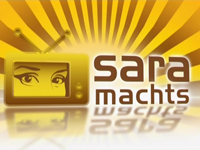 Zum Jubiläum: Robin Rehmann entführt Sara Bachmann ins Verzasca Tal Zürich, im Mai 2013. Sara Bachmann feiert ihre 300. Jubiläumssendung „Sara machts“ und schaut auf spannende 299 Sendungen zurück. Dazu entführt Moderator Robin Rehmann die Blondine ins Tessin, wo die TV-Frau sich ihrer grössten Angst stellen muss.Am 24. Mai ist es soweit: Die beliebte Sendung „Sara machts“ flimmert zum 300. Mal über die Bildschirme und feiert ihr grosses Jubiläum. Dazu entführt Moderator Robin Rehmann die ahnungslose Sara Bachmann ins Tessin. Dort stellt Fiesling Robin der Luzernerin die waghalsige Aufgabe des stets verweigerten Bungee-Jumps: „Ich habe immer gesagt, das mache ich nie, wirklich nie“, erklärt die sonst so furchtlose Blondine. Doch jetzt, von Robin unter die Fittiche genommen, muss sich Sara der Herausforderung und ihrer grössten Angst stellen…Sara machts fast nichtIm schönen Verzasca Tal stürzt sich Sara Bachmann – genau wie James Bond - in die Tiefe und beweist damit ihren Zuschauern, dass sie tatsächlich alles macht. „Mir schlotterten die Knie und ich hätte es für einmal fast nicht getan“, betont sie. Nach bestandener Mutprobe wartet bereits die nächste Überraschung: Die Drehpartner aus 299 Sendungen stossen mit Sara auf das Jubiläum an und es kommt zum grossen Widersehen.Die Jubiläumssendung wird erstmals am 24. Mai um 16:00 Uhr auf blick.ch ausgestrahlt. Weitere Sendezeiten unter www.saramachts.tv.Über Sara machtsSara Bachmann stellt sich in ihrer eigens produzierten Sendung Sara machts mit viel Mut immer wieder neuen Herausforderungen. Ob als Flughelferin, Metzgerin, Märlitante in einer Kindertagesstätte oder Schönheitschirurgin – Sara machts. Die Sendung wird auf  Blick.ch, Tele Top, Tele Südostschweiz, TV1 Liechtenstein, ZüriPlus, Tele Ostschweiz, Tele M1, Tele Bärn, Tele Zentralschweiz, TeleNapf und Gemeinde TV ausgestrahlt. Fotos vom Dreh und sonstige Out-Takes können wir auf Anfrage gerne liefern.Weitere Infos unter www.saramachts.ch. Pressekontakt: contcept communication, Cécile Moser, Telefon  043 501 33 11, Mail cecile.moser@contcept.ch 